На основу члана 116. став 1.  Закона о јавним набавкама („Сл.гласник РС“ бр.124/2012, 14/2015 и 68/2015), Градска управа за инфраструктуру и развој  Града Ужица објављујеОБАВЕШТЕЊЕ О ЗАКЉУЧЕНОМ УГОВОРУ
Назив и адреса наручиоца: Градска управа за инфраструктуру и развој, ул.Д.Туцовића бр.52, УжицеВрста наручиоца: градска и општинска управаИнтернет страница наручиоца: www.uzice.rs Редни број јавне набавке у плану набавки: 1.3.18Врста поступка: поступак јавне набавке мале вредности  Врста предмета набавке: радовиОпис предмета набавке: Путна инфраструктура у МЗ Бела ЗемљаПрирода, обим, основна обележја, место извођења радова: : радови на путној инфраструктури у МЗ Бела Земља и то: А. Пут ка Радојевићима, Б. Пут ка П.Стоковићу, В. Пут Жунићи-Божовићи, Г. Пут ка насељу Пандурица-Ристановићи, Д. Пут Лука 1-Жунићи и Ђ. Пут Лука 2-Вирићи; обим радова: дефинисан предмером, место извођења радова: МЗ Бела Земља.Назив и ознака из општег речника набавке: радови на обнови водоводне мреже – 45233140-2.Процењена вредност јавне набавке: 2.000.000 динара без ПДВ-аУговорена вредност јавне набавке:  1.997.880 динара без ПДВ-а                                                              2.397.456 динара са ПДВ-омКритеријум за доделу уговора: најнижа понуђена ценаБрој примљених понуда: 1 (једна) понудеНајвиша понуђена цена: 1.997.880 динара без ПДВ-аНајнижа понуђена цена: 1.997.880 динара без ПДВ-аДео или вредност уговора који ће се извршити преко подизвођача: не наступа са подизвођачемДатум доношења одлуке о додели уговора:  10.07.2020. годинеДатум закључења уговора:  10.07.2020. годинеОсновни подаци о добављачу:  ЈКП « НИСКОГРАДЊА « Ужице, ул. Међај бр.19,  ПИБ:100597962; МБ:07221436 Период важења уговора: до испуњења уговорних обавезаОколности које представљају основ за измену уговора: околности су дефинисане чланом 21. и чланом 22. уговора о извођењу радова на путној инфраструктури у МЗ Бела ЗемљаЛице за контакт: Славиша Пројевић, slavisa.projevic@uzice.rs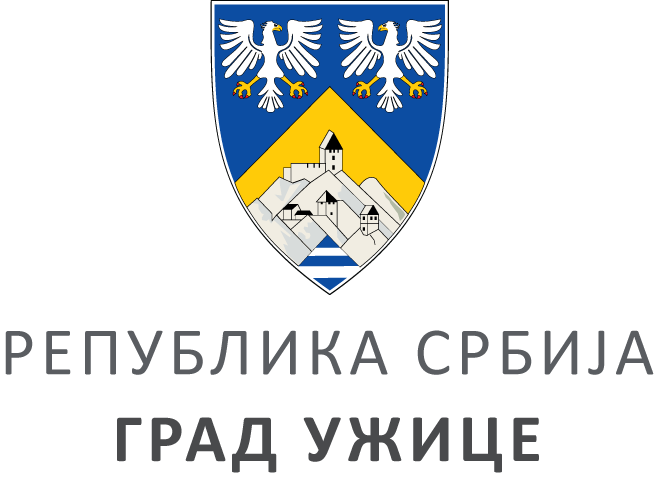 ГРАДСКА УПРАВА ЗА ИНФРАСТРУКТУРУ И РАЗВОЈГРАДСКА УПРАВА ЗА ИНФРАСТРУКТУРУ И РАЗВОЈГРАДСКА УПРАВА ЗА ИНФРАСТРУКТУРУ И РАЗВОЈГРАДСКА УПРАВА ЗА ИНФРАСТРУКТУРУ И РАЗВОЈVIII ББрој: 404-166/20ББрој: 404-166/20Датум:Датум:12.07.2020.